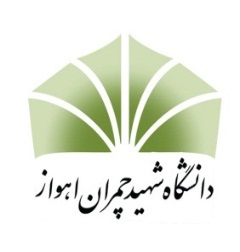 جامعة الشهيد چمران الاحوازدانشكده حقوق و علوم سیاسی (كلية القانون والعلوم السياسية)طرح پژوهشي پايان نامههاي كارشناسي ارشد(مشروع بحثي لطلبة الدراسات العليا)نام ونام خانوادگي دانشجو: (اسم ولقب الطالب)                            شماره پاسپورت : (رقم جواز السفر)  		 شماره دانشجوئي: (رقم الطالب) 	            رشته تحصيلي: (مجال الدراسة)           حقوق خصوصي(قانون الخاص)                 حقوق عمومی (حقوق العامة)نوع تحصيلي: (المنهج الدراسى)        دوره روزانه (دورة یومیة)                       دوره شبانه (دورة ليلية)تعداد واحدهاي گذرانده:  (عدد الوحدات التي تم تمريرها)تعداد واحدهاي باقيمانده: (عدد الوحدات المتبقية)آدرس اهواز:(عنوان الأحواز) آدرس شهرستان کشور عراق:(عنوان المدینه فی العراق):   بغداد                نجف             ذی قار                 میسان                الناصریه                در صورت بورسيه بودن نام سازمان بورسدهنده:  (في حالة كونك حاصلاً على منحة دراسية ، اسم منظمة التبادل):در صورت معرفي شدن براي دورههاي آموزشي كاربردي، نام سازمان معرفيكننده:( في حال التقديم لدورات تدريبية تطبيقية فإن اسم المنظمة التعريفية)عنوان پايان نامه: ( العنوان الرسالة)عنوان عربی: (العنوان عربي)عنوان الفارسی : (العنوان الفارسي)عنوان انگليسي:(عنوان باللغة الإنجليزية) نوع تحقيق:(نوع البحث)   بنيادي(نظری ناب)(أساسي)            توسعهای(التنموي)     كاربردی(عملي)         ارزیابی(تقدير)بيان مسئله: قول السؤال (ملخص عن موضوع الرسالة) ضرورت و اولوليت تحقيق: ضرورة وأولوية البحث (اهميه البحث) اهداف تحقيق: أغراض البحث(اهداف البحث) چارچوب نظری و پیشینه تحقیق: الإطار النظري وخلفية البحث:چارچوب نظري: الاطار النظري (الاطار النظري للبحث / بمعنى فكره تتكون من وحي الباحث حول مجمل البحث)پيشينه تحقيق: البحث في الخلفية (بمعنى المراجع المهمة التي استند عليها الباحث في كتابه البحث من عشره مراجع فما فوق )پرسش ها یا فرضیه های تحقیق: (أسئلة البحث و الفرضیات)الأسئلة الاصلية والفرعية : (تكتب سؤال عن أصل البحث) الفرضية الاصلية -جواب السؤال الأصلي:الفرضية الفرعية (جواب السؤال الأول):.الفرضية الفرعية (جواب السؤال الثاني):.تعریف مفهومی و عملیاتی متغيرهای تحقیق:(التعريف المفاهيمي والتشغيلي لمتغيرات البحث)نوع روش مطالعه: (نوع وطريقة الدراسة) ( يوصف فيها نمط جمع المعلومات) روش جمع آوری داده ها: طريقة جمع البيانات ( الاسلوب المتبع في جمع المعلومات )  روش تجزیه و تحلیل داده ها: طريقة تحليل البيانات (الربط بين المصادر والاقسام والفصول حسب فكره الباحث)قلمرومکانی و زمانی تحقیق: (المجال المكاني والزماني للبحث)مدت زمان مورد نیازبرای انجام تحقیق: (الوقت اللازم لإجراء البحث)در صورت كاربردي بودن طرح چه سازمان هايي ميتوانند از نتايج تحقيق استفاده نمايند:إذا كانت الخطة قابلة للتطبيق ، فما هي المنظمات التي يمكنها استخدام نتائج البحث؟ (تكتب الدوائر او الجامعات او المحاكم او اي جهة مدنيه او حكومية اتي سوف تستفاد من البحث المعد من قبل الباحث)فهرست منابع: المحتویات المراجع (تكتب جميع المصادر التي لديك من كتب ومقالات ورسائل واطاريح وتضيف اليها المصادر التي تستحصل عليها اثناء كتابه البحث في الفهرس)1-اطلاعات مربوط به اساتیدراهنما و مشاور: (معلومات عن المدربين والاستشاريين)1-اطلاعات مربوط به اساتیدراهنما و مشاور: (معلومات عن المدربين والاستشاريين)1-اطلاعات مربوط به اساتیدراهنما و مشاور: (معلومات عن المدربين والاستشاريين)1-اطلاعات مربوط به اساتیدراهنما و مشاور: (معلومات عن المدربين والاستشاريين)1-اطلاعات مربوط به اساتیدراهنما و مشاور: (معلومات عن المدربين والاستشاريين)1-اطلاعات مربوط به اساتیدراهنما و مشاور: (معلومات عن المدربين والاستشاريين)تذكر: جدول زیر به صورت پيشنهادي توسط دانشجو تكميل ميگردد. بديهي است تصميم نهايي موکول به نظر گروه و کمیته تحصيلات تكميلي دانشكده خواهد بود. (ملاحظة: يكمل الطالب الجدول التالي كما هو مقترح. من الواضح أن القرار النهائي سيترك لرأي هيئة التدريس ولجنة الدراسات العليا)تذكر: جدول زیر به صورت پيشنهادي توسط دانشجو تكميل ميگردد. بديهي است تصميم نهايي موکول به نظر گروه و کمیته تحصيلات تكميلي دانشكده خواهد بود. (ملاحظة: يكمل الطالب الجدول التالي كما هو مقترح. من الواضح أن القرار النهائي سيترك لرأي هيئة التدريس ولجنة الدراسات العليا)تذكر: جدول زیر به صورت پيشنهادي توسط دانشجو تكميل ميگردد. بديهي است تصميم نهايي موکول به نظر گروه و کمیته تحصيلات تكميلي دانشكده خواهد بود. (ملاحظة: يكمل الطالب الجدول التالي كما هو مقترح. من الواضح أن القرار النهائي سيترك لرأي هيئة التدريس ولجنة الدراسات العليا)تذكر: جدول زیر به صورت پيشنهادي توسط دانشجو تكميل ميگردد. بديهي است تصميم نهايي موکول به نظر گروه و کمیته تحصيلات تكميلي دانشكده خواهد بود. (ملاحظة: يكمل الطالب الجدول التالي كما هو مقترح. من الواضح أن القرار النهائي سيترك لرأي هيئة التدريس ولجنة الدراسات العليا)تذكر: جدول زیر به صورت پيشنهادي توسط دانشجو تكميل ميگردد. بديهي است تصميم نهايي موکول به نظر گروه و کمیته تحصيلات تكميلي دانشكده خواهد بود. (ملاحظة: يكمل الطالب الجدول التالي كما هو مقترح. من الواضح أن القرار النهائي سيترك لرأي هيئة التدريس ولجنة الدراسات العليا)تذكر: جدول زیر به صورت پيشنهادي توسط دانشجو تكميل ميگردد. بديهي است تصميم نهايي موکول به نظر گروه و کمیته تحصيلات تكميلي دانشكده خواهد بود. (ملاحظة: يكمل الطالب الجدول التالي كما هو مقترح. من الواضح أن القرار النهائي سيترك لرأي هيئة التدريس ولجنة الدراسات العليا)سمت (الجانب)سمت (الجانب)نام و نام خانوادگی(اسم ولقب)تخصص يا رشته (التخصص أو المجال)رتبه علمي (ترتیب العلوم)تعداد پایان نامههای در دست راهنمایی(عدد الأطروحات تحت التوجيه)استاد راهنما(1)(استاذ المشرف الاول)استاد راهنما(1)(استاذ المشرف الاول)استاد راهنما(2)(استاذ المشرف الثانی)استاد راهنما(2)(استاذ المشرف الثانی)استاد مشاور(استاذ المساعد)استاد مشاور(استاذ المساعد)